Дидактические пособия для автоматизации и дифференциации звуков«Дождик»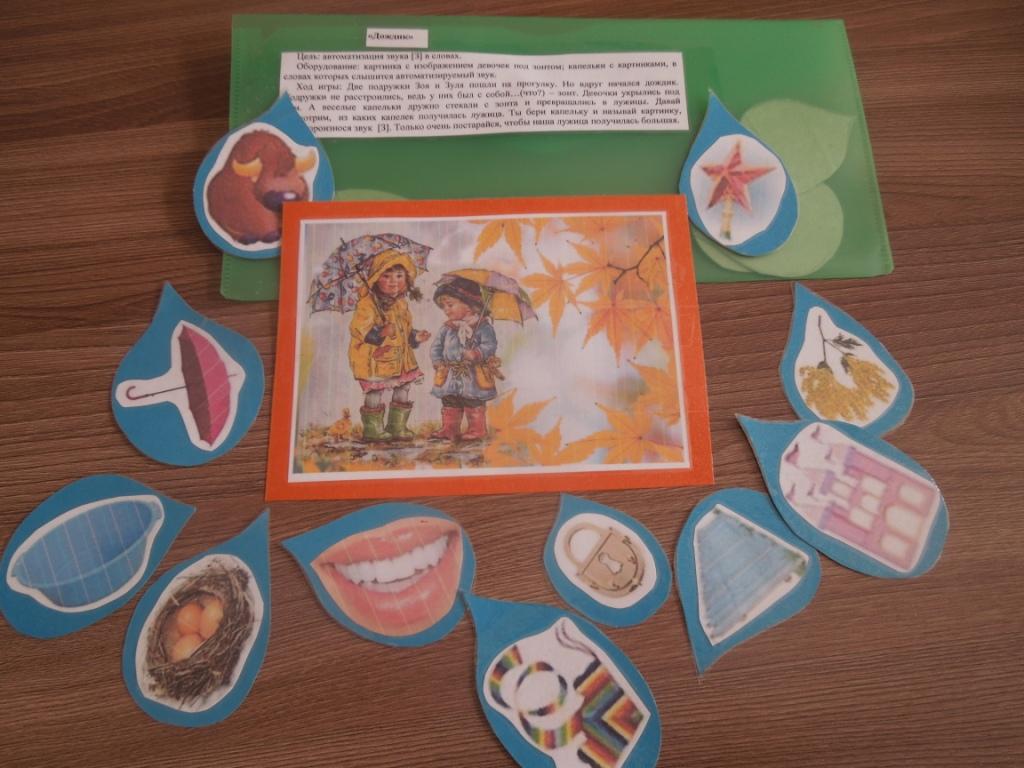 «Угости Соню и Зою конфетами»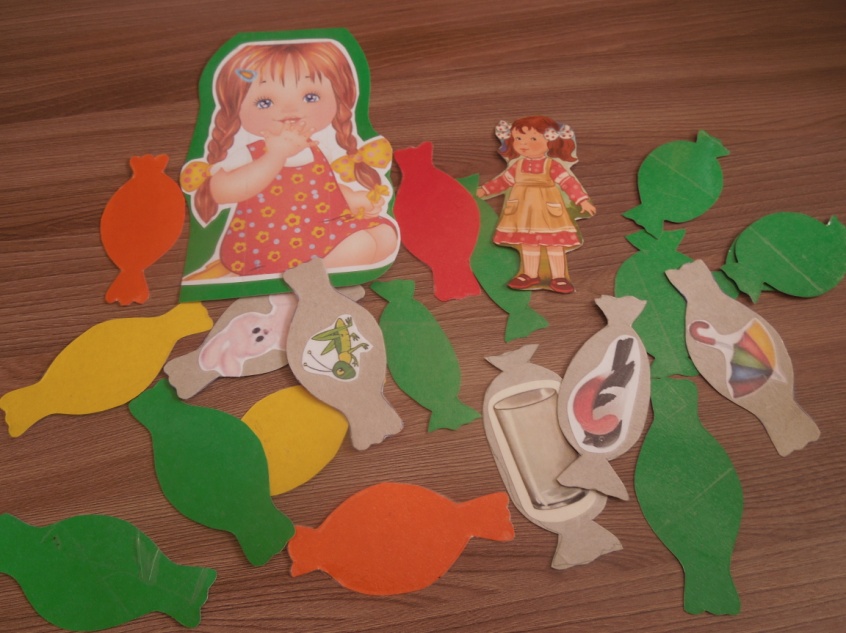 Пособие на дифференциацию звуков С и З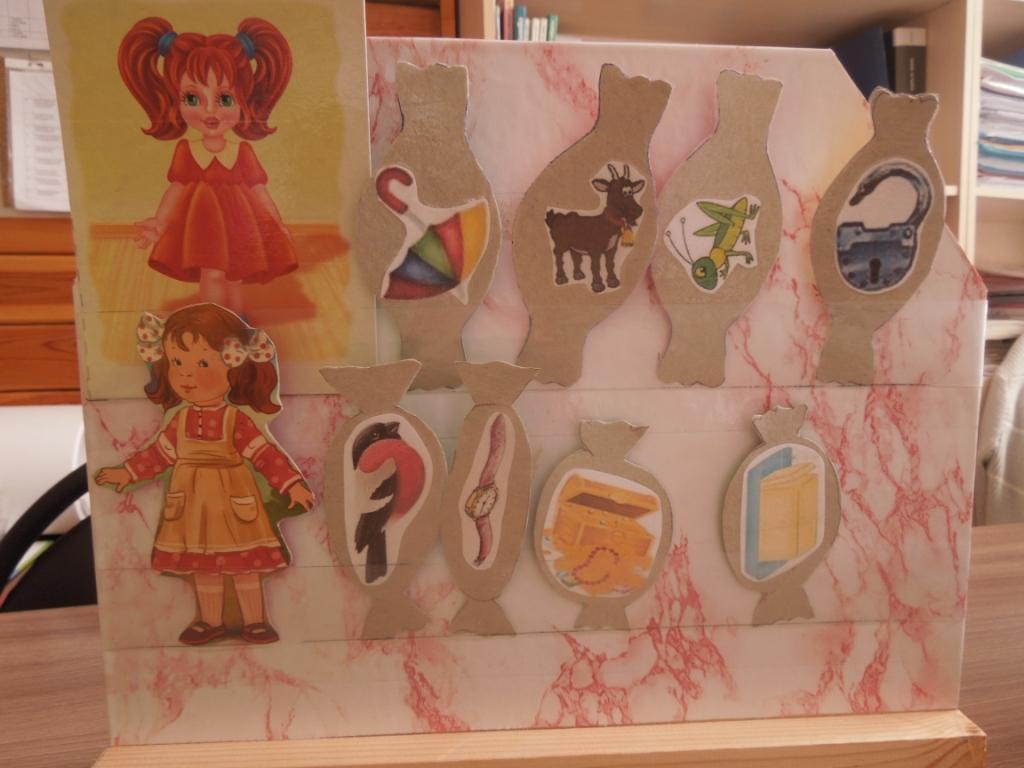 